Templates forControl Medi Multi and Control Medi Standard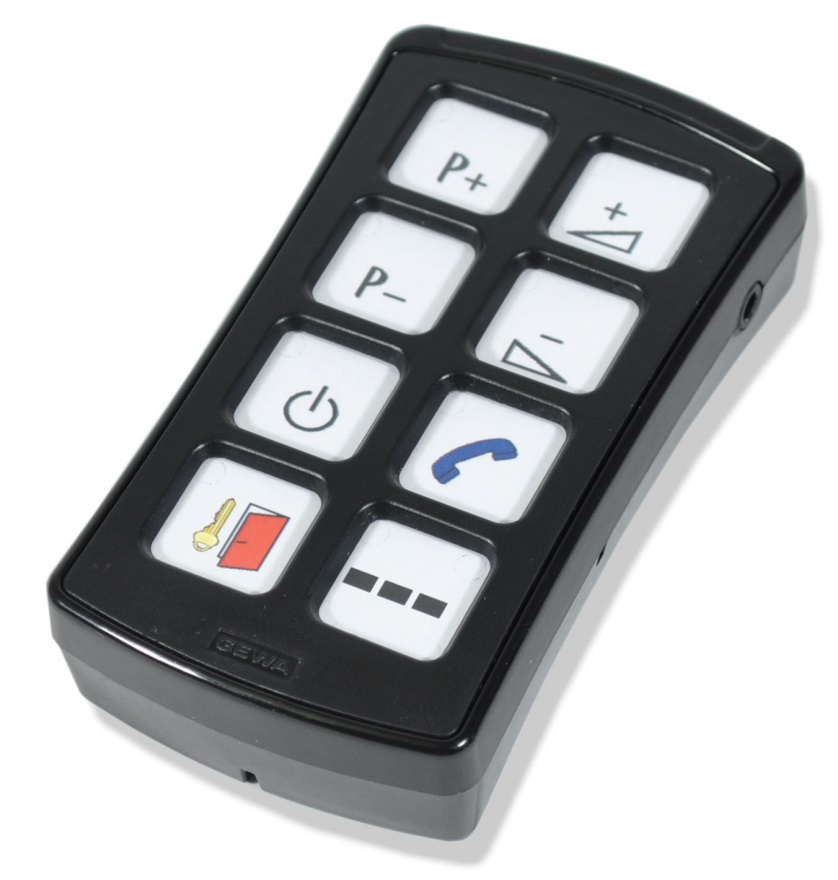 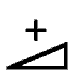 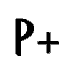 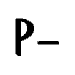 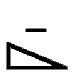 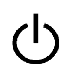 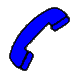 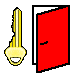 BED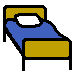 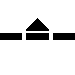 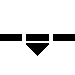 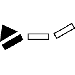 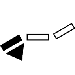 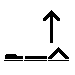 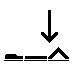 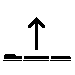 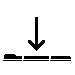 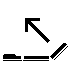 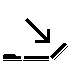 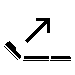 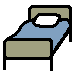 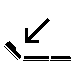 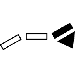 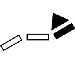 DVD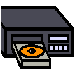 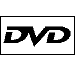 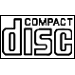 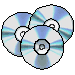 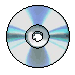 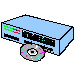 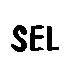 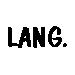 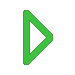 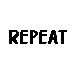 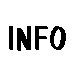 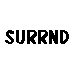 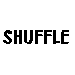 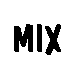 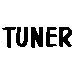 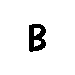 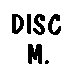 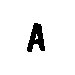 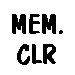 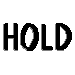 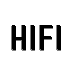 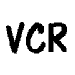 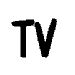 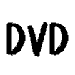 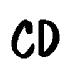 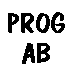 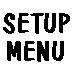 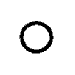 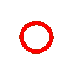 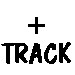 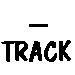 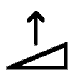 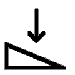 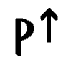 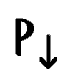 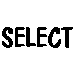 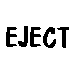 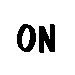 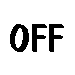 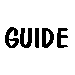 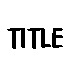 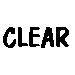 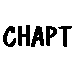 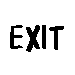 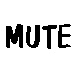 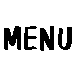 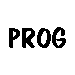 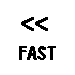 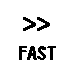 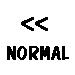 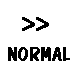 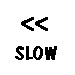 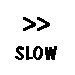 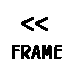 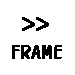 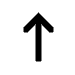 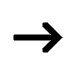 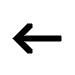 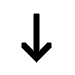 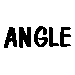 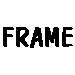 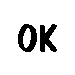 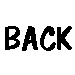 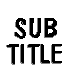 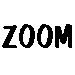 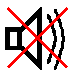 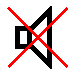 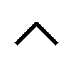 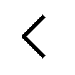 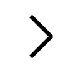 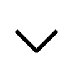 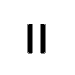 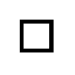 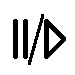 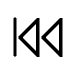 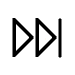 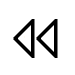 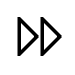 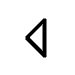 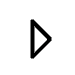 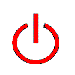 HIFI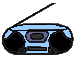 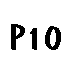 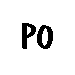 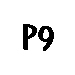 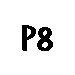 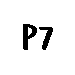 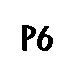 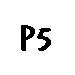 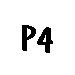 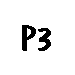 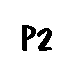 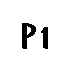 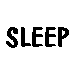 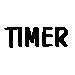 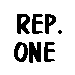 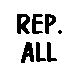 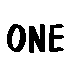 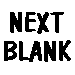 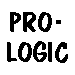 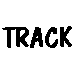 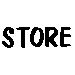 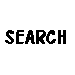 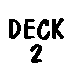 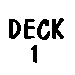 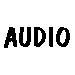 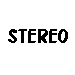 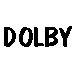 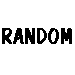 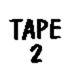 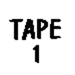 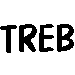 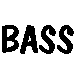 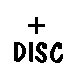 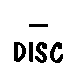 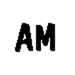 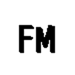 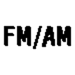 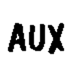 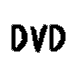 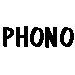 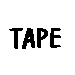 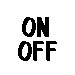 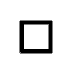 NUMBERS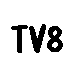 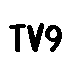 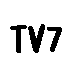 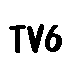 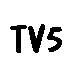 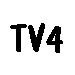 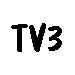 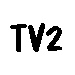 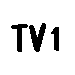 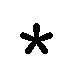 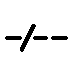 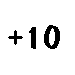 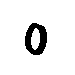 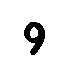 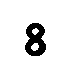 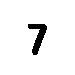 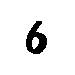 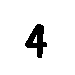 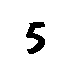 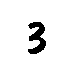 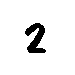 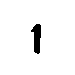 SYMBOLS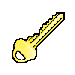 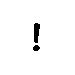 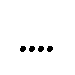 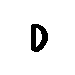 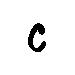 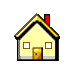 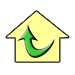 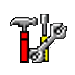 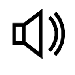 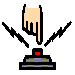 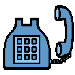 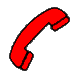 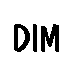 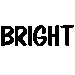 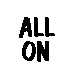 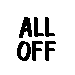 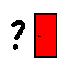 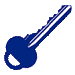 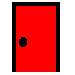 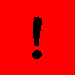 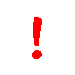 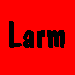 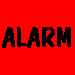 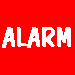 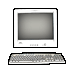 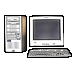 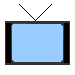 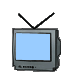 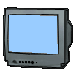 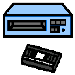 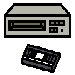 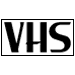 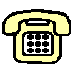 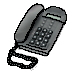 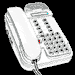 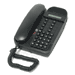 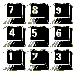 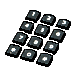 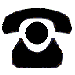 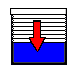 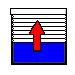 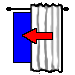 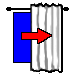 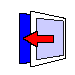 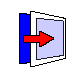 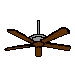 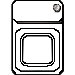 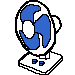 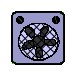 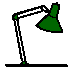 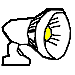 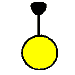 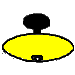 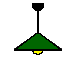 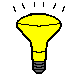 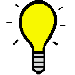 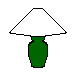 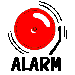 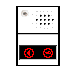 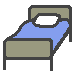 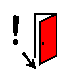 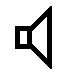 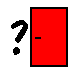 PICTOGRAM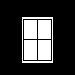 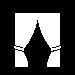 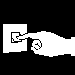 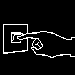 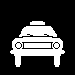 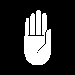 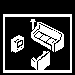 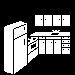 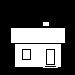 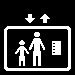 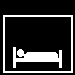 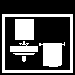 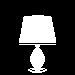 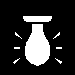 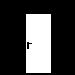 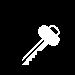 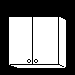 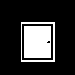 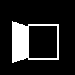 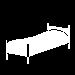 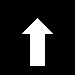 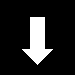 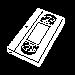 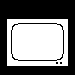 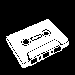 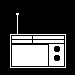 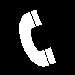 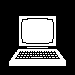 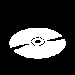 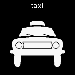 TELEPHONE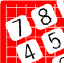 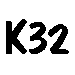 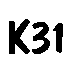 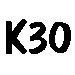 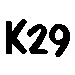 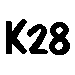 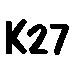 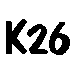 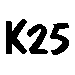 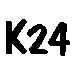 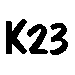 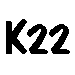 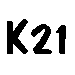 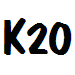 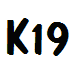 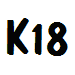 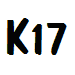 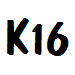 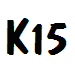 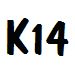 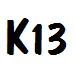 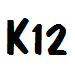 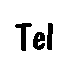 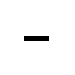 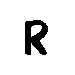 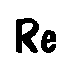 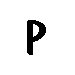 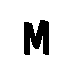 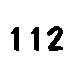 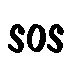 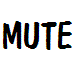 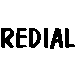 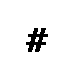 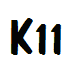 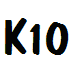 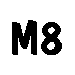 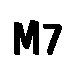 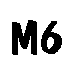 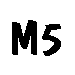 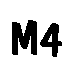 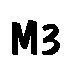 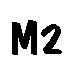 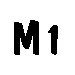 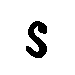 TV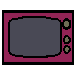 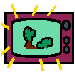 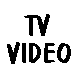 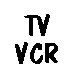 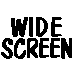 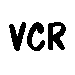 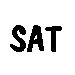 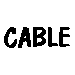 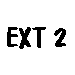 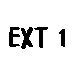 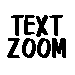 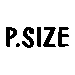 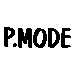 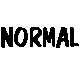 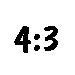 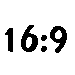 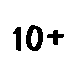 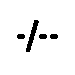 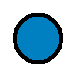 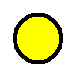 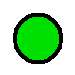 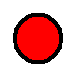 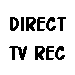 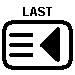 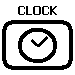 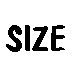 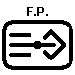 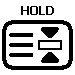 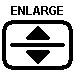 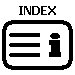 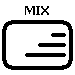 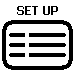 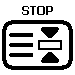 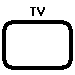 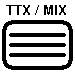 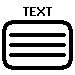 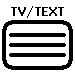 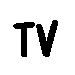 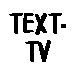 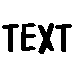 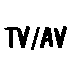 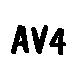 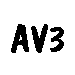 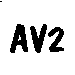 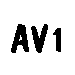 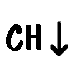 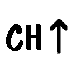 VCR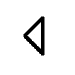 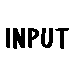 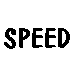 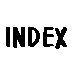 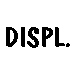 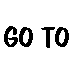 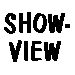 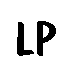 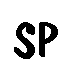 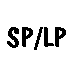 